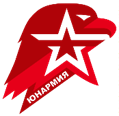 ВСЕРОССИЙСКОЕ ДЕТСКО-ЮНОШЕСКОЕ ВОЕННО-ПАТРИОТИЧЕСКОЕ ОБЩЕСТВЕННОЕ ДВИЖЕНИЕ «ЮНАРМИЯ» (ВВПОД «ЮНАРМИЯ»)Дополнительная общеобразовательная общеразвивающая программаМузыкально-поэтический театр ЮНАРМИИ Направленность: художественнаяСрок реализации: 1 годВозраст обучающихся: 8 – 13 летСоставитель: Группа методического обеспеченияАдминистрации Главного штаба ВВПОД «ЮНАРМИЯ»                                                       г. МоскваСОДЕРЖАНИЕПОЯСНИТЕЛЬНАЯ ЗАПИСКАДополнительная общеобразовательная общеразвивающая программа «Музыкально-поэтический театр ЮНАРМИИ» (далее - Программа) имеет художественную направленность и ориентирована на: творческое, эстетическое, духовно-нравственное развитие участников Всероссийского детско-юношеского военно-патриотического общественного движения «ЮНАРМИЯ» (далее – Движение, ВВПОД «ЮНАРМИЯ»), создание основы для приобретения ими опыта исполнительской практики, развитие поэтической грамотности. Уровень реализации Программы – ознакомительный.Новизной Программы является интеграция в образовательный процесс    различных областей театрального искусства: теоретических – изучение истории театра как вида современного искусства и практических -  овладение комплексными навыками актерского исполнения, вокального искусства, художественного и поэтического слова. Актуальность Программы обусловлена: требованиями, предъявляемыми обществом к современному образованию, которые заключаются в гармоничном всестороннем развитии и воспитании личности ребенка; необходимостью успешной социализации ребёнка в современном обществе, его жизненного и профессионального самоопределения, продуктивного освоения социальных ролей в широком диапазоне.В процессе обучения юнармейцы учатся преодолевать психологические барьеры, приобретают социальный опыт взаимодействия с окружающим миром. Программа способствует становлению и формированию творческой, социально активной личности, способной реализовать свои возможности и раскрыть свой творческий потенциал. Отличительная особенность Программы заключается в том, что выступления юнармейцев будут проходить на различных площадках столицы, что, безусловно, приобщит их к открытому сценическому пространству, сформирует в них стиль, умение общаться с аудиторией, театральные навыки, откроет новые горизонты в освоении будущих творческих профессий. Расширяя творческий (поэтический, сценический, вокальный и музыкальный) кругозор юнармейца, Программа решает свою основную задачу – помочь молодому человеку понять и осознать свой талант и, в конечном итоге, с высокой долей мастерства воплотить собственное мироощущение в литературно-художественный и сценический образ.Педагогическая целесообразность программы заключается в создании условий для развития личности ребенка, развития мотивации к познанию и творчеству, приобщения к общечеловеческим ценностям, социального и культурного самоопределения юнармейца, его интеграции в системе мировой и отечественной культур. Обучение по программе обеспечивает равномерные физические, интеллектуальные и духовные нагрузки, способствует формированию физического и духовного здоровья. Приобщение к формам театрального искусства формирует мировоззрение детей, эстетический вкус, пробуждает самостоятельное и независимое мышление. Цель программы: создание условий для творческой самореализации и развития творческих способностей юнармейцев, формирование художественного вкуса, основанного на национальном колорите, духовном интеллекте великих русских поэтов и писателей, приобщение к театральному, поэтическому и музыкальному видам искусства. Задачи данной программы:образовательные:обучение юнармейцев правилам классического стихосложения, основным поэтическим приёмам написания произведений любой формы (баллада, поэма, ода, текст песни и т. д.);ознакомление с практическими методами работы над поэтическими, прозаическими и драматическими текстами;обучение навыкам сценического воплощения персонажей детских сказок, героев литературных произведений, принципам и приемам, необходимым для работы над ролью, законам выстраивания простейшего сценического действия; обучение основам реализации пластического образа персонажа и использования речи как выразительного средства при создании образа;формирование навыков анализа характера своего героя, его мотивов и поступков;обучение приемам избавления от неуверенности, страха перед работой в сложных условиях сценического пространства, чуткого отношения к действиям партнёра в рамках сценического действия;развивающие:развитие внимания, памяти, воображения, фантазии, наблюдательности;развитие навыков абстрагирования от окружающей действительности при выполнении сценического действия через психофизический тренинг;развитие физических возможностей тела, свободы в обращении со своим физическим аппаратом через пластический тренинг;развитие речевого аппарата обучающихся с помощью речевого тренинга, изучения скороговорок;содействие развитию способностей к рождению новых идей, креативному образу мышления, глубинному проникновению в стилистику русского языка;воспитывающие:воспитание социально развитой личности, способной к активному творческому сотрудничеству;формирование культуры осмысленного чтения литературных и драматургических произведений;воспитание художественного вкуса, культуры речи, исполнительского мастерства;воспитание чувства взаимоуважения и взаимовыручки, чувства ответственности за партнёров и ответственности за общее творческое дело;формирование в сознании юного актёра бережного отношения к театральному реквизиту, костюмам, репетиционному помещению и т.д.Категория обучающихся: Программа ориентирована на юнармейцев от 8 до 13 лет. Зачисление на обучение осуществляется по желанию детей, по заявлению их родителей (законных представителей).Срок реализации Программы: 1 год. Общий объем часов – 144 часа. Формы и режим занятий: Программа реализуется 2 раза в неделю по 2 часа. Продолжительность одного занятия – 45 минут. Во время занятий предусмотрены 10 минутные перерывы для снятия напряжения и отдыха.Программа включает в себя разные формы работы: аудиторные, открытые и зачетные занятия, репетиции на сцене, выступления, выезды на конкурсы и фестивали. Форма обучения: очная групповая. Численный состав группы - 15 человек. Группа формируется по уровню подготовки с учетом возрастных и индивидуальных психофизических особенностей юнармейцев.Планируемые результаты освоения программы.  По итогам реализации Программы юнармейцы будут: знать: историю театра, выдающихся театральных деятелей;специфику театральной деятельности как особого вида синтетического искусства;театральную терминологию;комплекс упражнений в работе над речью;методику событийно-действенного раскрытия авторского материала;навыки словесного действия;элементы актерского мастерства;методику публичного выступления; ораторского искусства; уметь: работать с речевыми комплексами;использовать методику событийно-действенного раскрытия авторского материала;участвовать в творческих театральных постановках;использовать навыки публичного выступления, ораторского искусства; использовать навыки словесного действия;создавать литературно-художественные (проза, эссе) и поэтические (стихи, тексты песен) произведения;анализировать роль, выбирать и применять средства выразительности для создания образа.владеть навыками:литературной речи в движении;планомерной работы (индивидуальной и групповой) над художественным текстом;публичных выступлений.СОДЕРЖАНИЕ ПРОГРАММЫУчебно-тематический план(учебная группа – 4 часа в неделю)Содержание учебно-тематического планаТема: Вводное занятие. Техника безопасности.Теория: «Немного из истории театра». Введение в образовательную программу. Инструктаж по технике безопасности. Условия безопасной работы. Тема: Изучение основ классического стихосложения.Теория: правила стихосложения: стихотворный метр, ударный слог, точная рифма.  Практика: написание стихов на заранее заданный ритмический рисунок.Тема: Техника речи и ее значение. Дикция.Теория: «Ораторское искусство». Знакомство с техникой речи как основой хорошей дикции. «Театральное сочинительство». Речевое дыхание. Практика: Чтение текста с разной интонацией, в разных образах. Чтение по ролям. Работа над стихотворным текстом. Индивидуальная и коллективная работа над произношением. Тренировка дыхания и речевого аппарата. Четкое произношение всех звуков речи – неотъемлемая часть спектакля. Для выработки хорошей дикции используются скороговорки. Художественные средства выразительности. Практические упражнения на жесты, мимику, пластику.Тема: Анализ стихов обучающихся.Теория: основные ошибки, допускаемые при написании стихов (неточная рифма, нарушение стихотворного размера, неверное ударение); примитивизм или полное отсутствие образного языка.Практика: разбор основных ошибок в произведениях обучающихся.Тема: Редактирование творческих работ студийцев.Практика: идейно-тематическое редактирование авторских работ обучающихся. Логические ошибки.Тема: Мелодекламация.Практика: мелодекламация – как творческий жанр и способ самовыражения.Тема: Сценическое действие. Теория: Действие – основной материал актерского искусства. Двигательные навыки. Практика: Освобождение мышц. Локомоторные движения. Рабочие движения – основная группа сценических движений. Семантические движения как результат большого эмоционального возбуждения. Иллюстративное движение. Упражнения на беспредметные действия. Пантомимические, или эмоциональные, движения. Сценический трюк.Тема: Развитие актёрской памяти.Теория: Сценическая память как активный сознательный процесс концентрации воли.Практика: Зрительная и слуховая память. Эмоциональная и двигательная память. Мышечная и мимическая память. Тема: Постановка и репетиционный период музыкально-поэтической композиции «Великой Победе посвящается».Теория: подбор актёров для постановки композиции, основные приемы сценического движения, режиссура композиции, подбор музыкального материала.Практика: репетиционный период композиции, генеральная репетиция.Премьера музыкально-поэтической композиции «Великой Победе посвящается» на сцене Юнармии.Практика: выступление на сцене, показ музыкально-поэтической композиции.Тема: Постановка и репетиционный период музыкального спектакля для детей «Золушка» по пьесе Елены Голубенковой. Теория: подбор актёров (из числа учащихся) для постановки музыкального спектакля, актёрское мастерство, разводка (экспликация) мизансцен, режиссура спектакля, подбор музыкального материала.Практика: «склейка» мизансцен, репетиционный период, генеральная репетиция мюзикла.Премьера мюзикла «Золушка» на сцене Юнармии.Практика: Выступление на сцене, показ мюзикла.ФОРМЫ И СПОСОБЫ КОНТРОЛЯ КАЧЕСТВАУСВОЕНИЯ ПРОГРАММНОГО МАТЕРИАЛАОценочные средства для контроля успеваемости.Для отслеживания результативности образовательной деятельности по Программе проводятся следующие диагностики:входящая - определение уровня способностей и возможностей обучающихся.итоговая - проверка усвоения учебного материала. Входящая диагностикаВходящая диагностика проводится на первом занятии и дает возможность определить начальный уровень участников коллектива.Уровень оценивается по 5 - балльной шкале:Итоговая диагностика Итоговая диагностика проводится в конце года на последних занятиях и дает возможность определить уровень участников коллектива.ОРГАНИЗАЦИОННО – ПЕДАГОГИЧЕСКИЕ УСЛОВИЯ РЕАЛИЗАЦИИ ПРОГРАММЫУсловия реализации программы Наличие концертмейстера (пианиста).  Наличие звукорежиссёра. Наличие музыкальных инструментов (фортепиано, гитара). Наличие репетиционного зала для проведения занятий по мелодекламации, сценическому движению, вокалу, а также для постановки и репетиций музыкальных спектаклей, музыкально-поэтических композиций. Сотрудничество с композиторами, создающими музыку для авторских литературно-музыкальных композиций, вечеров, спектаклей.  Тесное сотрудничество со спонсорскими организациями для проведения концертов, выезда на гастроли.       Материально-техническое обеспечение программыДля реализации программы необходима следующая материально-техническая и дидактико-методическая база:Материально-техническое обеспечение: наличие учебных и служебных помещений (зала для проведения репетиционных занятий, сцены, гардероба); микрофоны, звукозаписывающая и звуковоспроизводящая аппаратура, магнитофон, кубы, столы, стулья, ковровое покрытие, пандусы, разноуровневые декорации, костюмы, музыкальный центр, видеокамера, фотоаппарат, маты, матрацы.Дидактико-методическое обеспечение: книги и иллюстрации по истории театра, сборники пьес и другие постановочные материалы, записи классической музыки.Учебно-методическое и информационное обеспечение программыПрограмма разработана на основе нормативных документов:Федеральный закон от 29.12.2012 №273-ФЗ «Об образовании в Российской Федерации» (ст.2, п. 1, 2, 3, 14; ст.75);Приказ Министерства Просвещения Российской Федерации от 30.09.2020 г. № 533 «О внесении изменений в порядок организации и осуществления образовательной деятельности по дополнительным общеобразовательным программам, утвержденный приказом Министерства Просвещения Российской Федерации от 9 ноября 2018 г. № 196»; Приказ Министерства Просвещения Российской Федерации от 09.11.2018 г. № 196 «Об утверждении Порядка организации и осуществления образовательной деятельности по дополнительным общеобразовательным программам» (далее – Приказ № 196); Концепцию развития дополнительного образования детей (утверждена распоряжением Правительства Российской Федерации от 4 сентября 2014 г. № 1726-р); «Санитарно-эпидемиологические требования к устройству, содержанию и организации режима работы образовательных организаций дополнительного образования детей (Санитарно-эпидемиологические правила и нормативы СанПиН 2.4.4.3172-14)» (далее – СанПиН 2.4.4.3172- 14.).Методическое обеспечениеОбразовательный процесс включает в себя различные методы обучения: репродуктивный (воспроизводящий), проблемный (педагог ставит проблему и вместе с воспитанниками ищет пути ее решения), эвристический (проблема формулируется детьми, ими и предлагаются способы ее решения).Методы обучения в театральном объединении осуществляют четыре основные функции: функцию сообщения информации; функцию обучения воспитанников практическим умениям и навыкам; функцию обучения, обеспечивающую познавательную деятельность самих воспитанников; функцию руководства познавательной деятельностью юнармейцев.Постоянный поиск новых форм и методов организации образовательного процесса в театре-студии позволяет осуществлять работу с детьми, делая ее более разнообразной, эмоционально и информационно насыщенной. Работа над голосовым аппаратом строится по плану текущего момента. Комплекс упражнений разработан с учетом возрастных особенностей. Занятия строятся на использовании театральной педагогики, технологии актёрского мастерства, адаптированной для детей. Для того, чтобы интерес к занятиям не ослабевал, дети принимают участие в театральных постановках. Это служит мотивацией и даёт перспективу показа приобретённых навыков перед зрителями.На занятиях создаётся доброжелательная атмосфера, оказывается помощь обучающемуся в раскрытии себя в общении и творчестве. СПИСОК ЛИТЕРАТУРЫСписок литературы для педагогов:Андрачников, С.Г. Теория и практика сценической школы [Текст] / С.Г. Андрачников.- Москва: МГИК, 2006 – 293с.Аникеева, Н.П. Воспитание игрой. Книга для учителя [Текст] / Н.П/ Аникеева. – Москва:Просвещение, 2004 – 293с. Бондарева, В. Записки помрежа [Тест] / В. Бондарева. - Москва: Искусство, 1985 – 94с.Горчаков, Н.М. Режиссерские уроки Станиславского [Текст] Н.М.Горчаков. – Москва: Искусство , 2001 – 400с. Гиппнус, С.В. Гимнастика чувств. Тренинг творческой психотехники [Текст] / С.В. Гиппнус. - Москва: Искусство, 2002 – 512с.Захава, Б. Е. Мастерство актера и режиссера [Текст] / Б.Е. Захава.- Москва: Просвещение, 1978 – 225с.7 Когтев, Г. В. Грим и сценический образ [Текст] / Г.В. Когтев. - Москва: Советская Россия, 2006 – 112с.8 Курбатов, М. Несколько слов о психотехнике актера [Текст] / М. Курбатов. – Москва: 2004Логинова, В. Заметки художника-гримера [Текст] / В. Логинова.- Москва: Искусство, 1994Новицкая, Л.П. Тренинг и муштра [Текст] / Л.П.Новицкая. – Москва: Ленанд, 2002 Поламишев, А. М. Мастерство режиссера. Действенный анализ пьесы [Текст] / Москва: Просвещение, 2006.Станиславский, К. С. Собрание сочинений (I – II том)[Текст] / К.С.Станиславский. -Москва: Искусство, 1988 – 566с.Станиславский, К. Работа актера над собой.- Москва: Искусство, 1989..Смирнов, Н. В. Философия и образование. Проблемы философской культуры педагога / Н.В.Смирнов.- Москва: Социум, 2000 – 303с.Суркова, М. Ю. Игровой артикуляционно-дикционный тренинг. Методическая разработка [Текст] / М.Ю.Суркова.- Москва: СГАКИ, 2009 - 293с.Товстоногов, Т.А. Зеркало сцены [Текст] / Т.А. Товстаганов. - Т.1-2.-Л., 1980Щуркова Н. Е. Воспитание: Новый взгляд с позиции культуры. - М.: Педагогический поиск, 2005Чистякова М.И. Психогимнастика.-М: Просвещение, 2004Эфрос А.В. Профессия: режиссер. - М., 2000 Литература для детей: Вархолов Ф. М. Грим. - М.: 2005 Васильева Т. И. Упражнения по дикции (согласные звуки). Учебное пособие по курсу «Сценическая речь». - М.: ГИТИС, 2004 Генералова И.А. Мастерская чувств. – М., 20064 Козлянинова И. П. Орфоэпия в театральной школе. Учебное пособие для театральных и культурно-просветительных училищ. - М.: Просвещение, 20035 Невский Л. А. Ступени мастерства. - М.: Искусство, 2005Список литературы для детей:Вархолов Ф. М. Грим. - М.: 2005Васильева Т. И. Упражнения по дикции (согласные звуки). Учебное пособие по курсу «Сценическая речь». - М.: ГИТИС, 2004Генералова И.А. Мастерская чувств. – М., 2006Козлянинова И. П. Орфоэпия в театральной школе. Учебное пособие для театральных и культурно-просветительных училищ. - М.: Просвещение, 2003Невский Л. А. Ступени мастерства. - М.: Искусство, 2005Петрова А. Н. Сценическая речь. - М.: 2002Рубина Ю. Театральная самодеятельность школьников.- М.: Просвещение, 1994Шильгави В.П.Начнем с игры. - М.: Просвещение, 1994Школьников С. Основы сценического грима. - Минск: Высшая школа, 2004Эфрос А.В. Репетиция-Любовь моя. - М.: 2001№п/пТемыОбщее количествочасовТеорияПрактика1Инструктаж по технике безопасности и правила поведения в творческом объединении. Вводное тестирование.2202Изучение основ классического стихосложения12483Техника речи и ее значение. Дикция.144104Анализ стихов обучающихся.6245Редактирование творческих работ обучающихся.12486Мелодекламация.14410 7Сценическое действие.166108Развитие актёрской памяти.12489Постановка и репетиционный период музыкально-поэтической композиции «Великой Победе посвящается».2041610Премьера музыкально-поэтической композиции «Великой Победе посвящается».20211Постановка и репетиционный период музыкального спектакля для детей «Золушка» по пьесе Елены Голубенковой.3282412Итоговое занятие. Премьера мюзикла «Золушка».202Итого14442102№Разделы образовательной программыКритерии оценкиБаллы1.Интерес к театральномуискусству.Первичные представления о театральном искусстве (беседа)Интересуется театральным искусством, ранее занимался в театральной студии4-51.Интерес к театральномуискусству.Первичные представления о театральном искусстве (беседа)Не имеет представления о театральном искусстве, не посещает театры. Ранее не занимался в театральных коллективах2-31.Интерес к театральномуискусству.Первичные представления о театральном искусстве (беседа)Посещает театральные площадки города, но никогда не занимался в театральных коллективах, не участвовал в спектаклях0-12.Начальные навыки актерского мастерства (артистичность)Артистичен. Активно участвует в актерском тренинге4-52.Начальные навыки актерского мастерства (артистичность)Старается, выполняет все упражнения, но не хватает уверенности, нет «чувства правды и веры»2-3Не артистичен. Неуверенно выполняет упражнения, присутствует «актерский зажим»0-13.Пластические и танцевальные навыкиВладеет начальными пластическими и танцевальными навыками4-53.Пластические и танцевальные навыкиНеуверенное владение своим телом, слабая координация2-33.Пластические и танцевальные навыкиНе может выполнить задание или выполняет его с помощью педагога0-14Сценическая речьВладеет нижнереберным- диафрагматическим дыханием4-54Сценическая речьВладеет смешанным дыханием2-34Сценическая речьВладеет только грудным поверхностным дыханием.0-1№Разделы образовательной программыКритерии оценкиБаллы1Интерес к театральному искусству.Первичные представления о театральном искусстве (беседа)Интересуется театральным искусством. Не пропускает занятия, активно участвует в жизни коллектива4-51Интерес к театральному искусству.Первичные представления о театральном искусстве (беседа)Редко посещает театральные площадки города2-31Интерес к театральному искусству.Первичные представления о театральном искусстве (беседа)Пропал интерес к театральному творчеству0-12Начальные навыки актерского мастерства (артистичность)Артистичен. Активно участвует в актерском тренинге4-52Начальные навыки актерского мастерства (артистичность)Старается, выполняет все упражнения, но не хватает уверенности, нет «чувства правды и веры»2-32Начальные навыки актерского мастерства (артистичность)Не артистичен. Неуверенно выполняет упражнения, присутствует «актерский зажим»0-13Пластические и танцевальные навыкиВладеет начальными пластическими и танцевальными навыками4-53Пластические и танцевальные навыкиНеуверенное владение своим телом, слабая координация2-33Пластические и танцевальные навыкиНе может выполнить задание или выполняет его с помощью педагога0-14Сценическая речьВладеет нижнереберным- диафрагматическим дыханием4-54Сценическая речьВладеет смешанным дыханием2-34Сценическая речьВладеет только грудным поверхностным дыханием.0-15Навыки организации совместной деятельностиУверенно общается со сверстниками, выполняет совместные задания4-55Навыки организации совместной деятельностиОбщается, но предпочитает работать самостоятельно2-3Скован, чувствует себя неуверенно, не может работать в «команде»0-1